Lessons in red have resources to go with them, uploaded to our class page on the school website.https://www.arnside.cumbria.sch.uk/classes/year-1-2Week 6-w/b 18.05.2020Year 1/2Week 6-w/b 18.05.2020Year 1/2Week 6-w/b 18.05.2020Year 1/2DayLiteracyMathsCurriculumMonSpelling – The spelling words are in the resources file.  Can you write your spelling words in a pyramid?10:30 - PhonicsCreative WritingFind this writing challenge card in the week 6 resource folder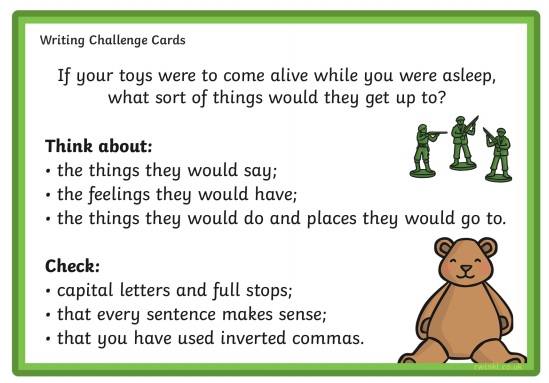 Lesson 1: - Addition and Subtraction Keep practising your number bonds!  You might like to do another speed test?Then play one of these games!  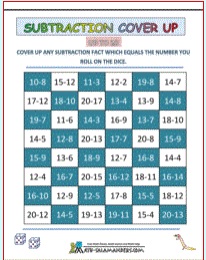 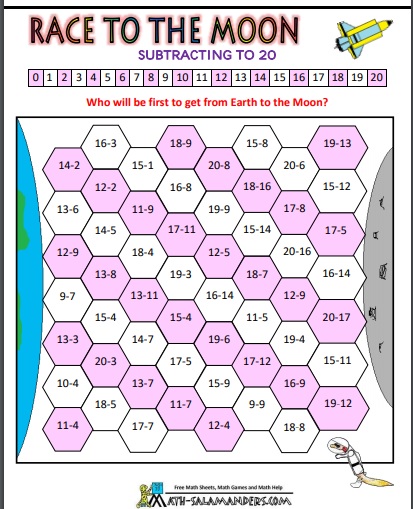 *If you do not have a printer, play a board game you have at home. Science – What is light?Science Lesson with Miss Ems from the National Oak Academyhttps://www.thenational.academy/year-2/foundation/what-is-light-year-2-wk1-3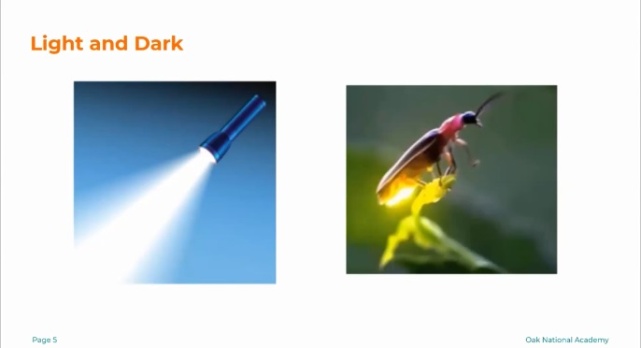 *Please note this is a lesson for Year 2, however, Year 1 children should enjoy this lesson also.TuesHandwriting                The diagonal join to a, c and o ha da ho to do tch10:30 - PhonicsGeorge’s Marvellous Medicine What is an advertisement?  Can you look at some advertisements?  Can you create a poster to advertise George’s Medicine?  Find Tuesday’s literacy activity in the resource folder.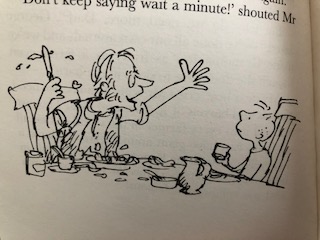 Lesson 2 – Measurement-Capacity	Which container holds the most?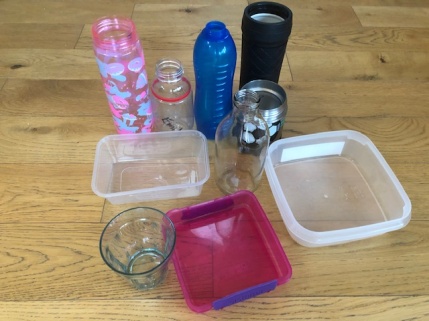 Find  Tuesday’s maths  in the resources folderMusicCharanga – YumuLesson 5 – The Friendship SongThat’s what friends are for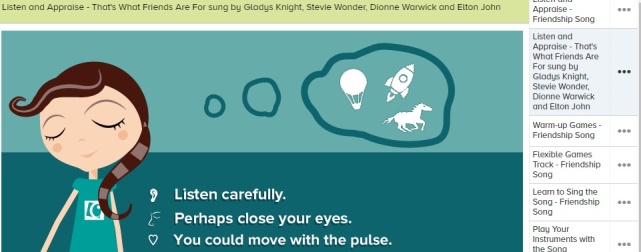 WedSpelling – Word Search10:30 - PhonicsRoald Dahl Fact FileRead some information about Roald Dahl, ‘Roald Dahl Information’ and look at the ‘Roald Dahl Fact File’ power point.Look around the Roald Dahl website,  https://www.roalddahl.com/roald-dahlComplete a Fact File, there are three choices.Lesson 3 – Measurement-CapacityEstimate, more than and less than...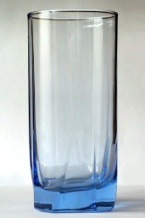 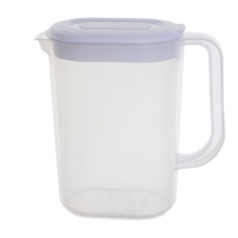 Find  Wednesday’s maths  in the resources folderP.E.  Make an obstacle course!Can you include;Walking toe to-toe along a line.Jumping over something.Crawling through/under something.Some ideas...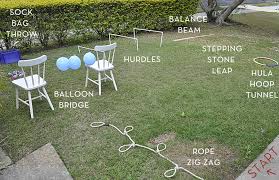 ThursHandwriting – Spelling handwriting10:30 – PhonicsBook ReviewCan you review Fantastic Mr Fox or George’s Marvellous Medicine OR review both and explain why you prefer one of the other!There are templates in the resources folder or you can do your own in your writing book.Lesson 4 –  Measurement-CapacityStandard units of measureWhich of these bottles looks the largets?  Which is the largest?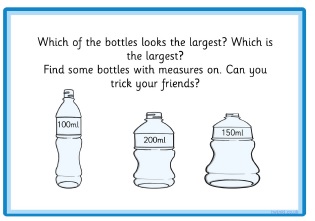 Find  Wednesday’s maths  in the resources folderScience: How can we see objects?Science Lesson with Miss Ems from the National Oak Academyhttps://www.thenational.academy/year-2/foundation/how-can-we-see-objects-year-2-wk2-3#slide-1 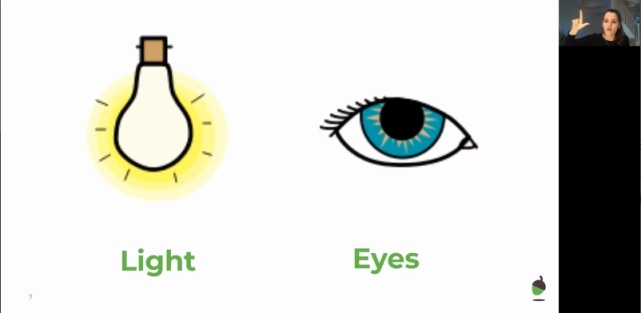 *Please note this is a lesson for Year 2, however, Year 1 children should enjoy this lesson also.FriSpelling – Ask you Mum or Dad to test you, you can do it by saying it out loud or writing it down.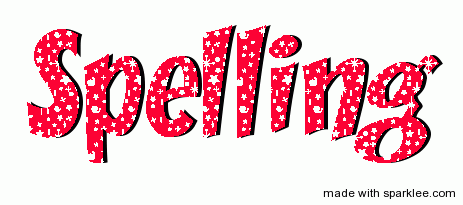 10:30 - Phonics Reading – Get your poetry book and read two of your favourite poems.Ask your Mum and Dad to help you read ‘Three Little Pigs’, by Roald Dahl.  Draw some pictures to illustrate the poem.Lesson 5 Division with Clara the Hen!https://www.bbc.co.uk/teach/supermovers/ks1-maths-multiplication-and-division-with-clara-the-hen/zbt9scwPlay TT Rock stars and then….Free Choice Maths Art – Shadow ArtMiss Harris will help you create shadow arthttps://www.thenational.academy/year-1/foundation/to-create-shadow-art-year-1-wk5-5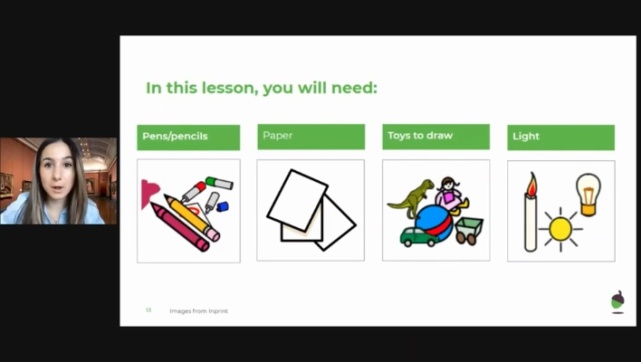 